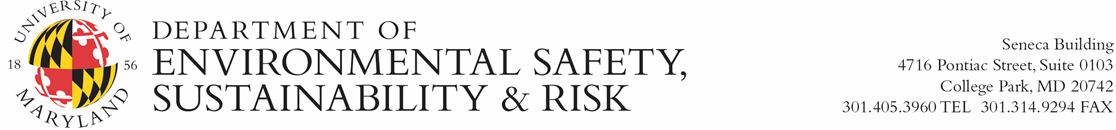 Pre-Trip Orientation ChecklistA discussion with new researchers regarding logistics and potential issues prior to travel is essential to establish realistic expectations and a smooth transition to the field environment. Logistics and itinerary Accommodations and transportation Clothing, gear, and other materials that should be packed• Items that should not be packed• Items are available or unavailable for purchase for the duration of the trip Field location conditions Field site rules and expectations of conduct during travel Rules for “off-duty” hours Pre-departure errands• University deadlines (TAR, class registration, etc.) • Personal financial arrangements (taxes, bill pay, etc.)• Recommended academic preparation Money• Source (university credit line, personal credit line, cash, traveler's checks, etc.)• ATM and currency exchange availability• Credit card use/availability• Handling payment for hired staff Passport and visa requirements How to avoid and manage potential travel mishaps (cancelled flight, missing bags, etc.) Situations that may contribute to culture shock Major cultural customs• Nonverbal behavior (eye contact, gestures, touching, personal space, etc.)• Dress• Concerns regarding gender, ethnicity, religion, sexual orientation, and disabilities• Food/drink rituals• Taboo subjects/behavior• Tactics to avoid cultural misunderstandings Local laws• Major departures from U.S. law (e.g., In Saudi Arabia it is illegal to drink or possess alcohol.)• Means of reporting emergencies• Documentation restrictions (e.g., Will researchers need to have passports at all times?)• Driving rules and requirements If foreign language is a concern, common phrases researchers should know